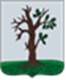 Российская ФедерацияБРЯНСКАЯ ОБЛАСТЬСОВЕТ НАРОДНЫХ ДЕПУТАТОВ СТАРОДУБСКОГО МУНИЦИПАЛЬНОГО ОКРУГАРЕШЕНИЕот  31.05.2023г  №336г. СтародубВ соответствии со ст. 37 Федерального закона от 29 декабря 2012 года №273-ФЗ «Об образовании в Российской Федерации», в целях обеспечения бесплатного горячего питания обучающихся в общеобразовательных учреждениях Стародубского муниципального округа Брянской области, Совет народных депутатов Стародубского муниципального округа Брянской области  решил:Внести изменения в решение  Совета народных депутатов Стародубского муниципального округа  от 29.08.2022 года №255 «Об утверждении норматива бюджетных ассигнований на организацию питания обучающихся в общеобразовательных учреждениях Стародубского муниципального округа Брянской области» пункт 1 изложить в новой редакции:«1. Обеспечить бесплатным двухразовым питанием обучающихся с ограниченными возможностями здоровья.Обеспечить бесплатным двухразовым питанием детей-инвалидов, не имеющим статуса обучающихся с ограниченными возможностями здоровья, обучающихся, страдающих заболеванием «сахарный диабет 1 типа».Установить норматив бюджетных ассигнований из бюджета Стародубского муниципального округа Брянской области  на организацию горячего питания обучающихся в общеобразовательных учреждениях Стародубского муниципального округа Брянской области из расчета на одного обучающего в день:3.1. для обучающихся 1-4 классов – 89.00 рублей, в том числе за счет средств муниципального бюджета – 8 % (7,12 рублей) в соответствии с заключенным «Соглашением о предоставлении субсидии из бюджета Брянской области местному бюджету на софинансирование расходных обязательств муниципального образования, возникших при реализации мероприятий по организации бесплатного горячего питания обучающихся, получающих начальное общее образование в муниципальных образовательных организациях, в рамках государственной программы «развитие образования и науки Брянкой области» от 23.01.2023 г. №15501000-1-2023-006»;3.2. для обучающихся с ограниченными возможностями здоровья с 1 по 11 класс – 89, 00 рублей;3.3. для обучающихся «дети-инвалиды», не имеющие статуса «с ограниченными возможностями здоровья с 1 по 11 класс – 89,00 рублей;3.4. для обучающихся, страдающих заболеванием «сахарный диабет 1 типа» с 1 по 11 класс – 89,00 рублей;3.5. для обучающихся из малообеспеченных, многодетных семей с 5 по 11 класс – 22,00 рубля;3.6. для обучающихся с 5 по 11 класс без льготного статуса – 7,00 рублей.4. Производить выплату компенсации из средств бюджета  Стародубского муниципального округа Брянской области родителям (законным представителям) учащихся с 1 по 11 класс, обучающихся на дому, путем перечисления суммы, выделяемой  на питание обучающихся, на расчетный счет кредитной организации, расположенной на территории РФ,  на основании медицинского заключения территориального муниципального заключения здравоохранения о необходимости обучения учащегося на дому по состоянию здоровья и приказа руководителя общеобразовательного учреждения в следующем размере:4.1. для обучающихся с ограниченными возможностями здоровья - 89,00 рублей;4.2. для обучающихся  «дети – инвалиды», не имеющим статуса «с ограниченными возможностями здоровья» –  89,00 рублей;4.3. для обучающихся, страдающих  заболеванием «сахарный диабет 1 типа» - 89,00 рублей4.4. для обучающихся из малообеспеченных, многодетных семей– 22,00 рубля;4.5. для обучающихся без льготного статуса –  7,00 рублей.»2. Отделу образования администрации Стародубского муниципального округа Брянской области обеспечить контроль исполнения настоящего решения.3. Настоящее решение  вступает в силу с момента официального опубликования и распространяется на правоотношения, возникающие с 01.01.2023 года, кроме пункта 2, действие которого распространяется на правоотношения, возникшие с 01.05.2023 года.Глава Стародубского муниципального округа  Брянской области                                                                 Н.Н. ТамилинО внесении изменений в решение  Совета народных депутатов Стародубского муниципального округа  от 29.08.2022 года №255 «Об утверждении норматива бюджетных ассигнований на организацию питания обучающихся в общеобразовательных учреждениях Стародубского муниципального округа Брянской области